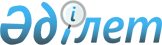 О ставках платы за эмиссии в окружающую среду на 2010 год
					
			Утративший силу
			
			
		
					Решение маслихата Павлодарской области от 20 декабря 2009 года N 256/21. Зарегистрировано Департаментом юстиции Павлодарской области 31 декабря 2009 года N 3149. Утратило силу решением маслихата Павлодарской области от 16 февраля 2011 года N 352/32      Сноска. Утратило силу решением маслихата Павлодарской области от 16.02.2011 N 352/32.

      В соответствии с пунктом 5 статьи 6 Закона Республики Казахстан  "О местном государственном управлении и самоуправлении в Республике Казахстан" от 23 января 2001 года и пункта 9 статьи 495 Кодекса Республики Казахстан "О налогах и других обязательных платежах в бюджет (Налоговый кодекс)" от 10 декабря 2008 года, областной маслихат РЕШИЛ:



      1. Утвердить ставки платы за эмиссии в окружающую среду на 2010 год по Павлодарской области  согласно приложению  к указанному решению.



      2. Настоящее решение вводится в действие по истечении десяти календарных дней после дня его первого официального опубликования.



      3. Контроль за выполнением данного решения возложить на постоянную комиссию областного маслихата по экологии и охране окружающей среды.      Председатель сессии                        Ю. Алекпаров      Секретарь областного маслихата             Р. Гафуров

Приложение           

к решению XXI сессии IV созыва  

Павлодарского областного маслихата

от 20 декабря 2009 года N 256/21 Ставки платы за эмиссии в окружающую среду на 2010 год

по Павлодарской области      1. Ставки платы за выбросы загрязняющих веществ от стационарных источников составляют:

      2. Ставки платы за выбросы загрязняющих веществ от сжигания попутного и (или) природного газа в факелах, осуществляемого в установленном законодательством порядке, составляют:

      3. Ставки платы за выбросы загрязняющих веществ в атмосферный воздух от передвижных источников составляют:

      4. Ставки платы за сбросы загрязняющих веществ составляют:

      5. Ставки платы за размещение отходов производства и потребления составляют:

      6. Примечания:

      1) для субъектов естественных монополий за объем эмиссий, образуемый при оказании коммунальных услуг, и энергопроизводящих организаций к ставкам платы применяются следующие коэффициенты:

      пунктом 1, - 0,3;

      пунктом 4, - 0,43;

      строкой 1.3.5. пункта 5, - 0,05;

      2) для полигонов, осуществляющих размещение коммунальных отходов, за объем твердо-бытовых отходов, образуемый физическими лицами по месту жительства, к ставке платы, установленной строкой 1.1. пункта 5, - 0,2.

      3) применение льготных коэффициентов, предусмотренных пунктами 1), 2) не распространяется на платежи за сверхнормативный объем эмиссий в окружающую среду.

      4) за эмиссии в окружающую среду сверх установленных лимитов ставки платы, увеличиваются  в десять раз.
					© 2012. РГП на ПХВ «Институт законодательства и правовой информации Республики Казахстан» Министерства юстиции Республики Казахстан
				N п/пВиды

загрязняющих веществСтавки платы

за 1 тонну, (МРП)Ставки платы

за 1 килограмм, (МРП)12341.Окислы серы19,002.Окислы азота19,003.Пыль и зола9,504.Свинец и его соединения3 786,705.Сероводород117,806.Фенолы315,407.Углеводороды0,308.Формальдегид315,409.Окислы углерода0,3010.Метан0,0211.Сажа22,8012.Окислы железа28,5013.Аммиак22,8014.Хром шестивалентный758,1015.Окислы меди568,1016.Бенз(а)пирен946,77Nп/пВиды загрязняющих веществСтавки платы

за 1 тонну (МРП)1231Углеводороды4,242Окислы углерода1,393Метан0,084Диоксид серы19,005Диоксид азота19,006Сажа22,807Сероводород117,808Меркаптан18 935,40Nп/пВиды топливаСтавка за 1 тонну использованного топлива (МРП)1231Для неэтилированного бензина0,632Для дизельного топлива0,863Для сжиженного, сжатого газа0,46N п/пВиды загрязняющих веществСтавки платы за 1 тонну (МРП)1231Нитриты1 273,002Цинк2 546,003Медь25 463,804Биологическая потребность в кислороде7,605Аммоний солевой64,606Нефтепродукты509,207Нитраты1,908Железо общее254,609Сульфаты (анион)0,7610Взвешенные вещества1,9011Синтетические поверхностно-активные вещества51,3012Хлориды (анион)0,1913Алюминий51,30N

п/пВиды отходовСтавки платы (МРП)Ставки платы (МРП)N

п/пВиды отходовза 1 тоннуза 1 гигабеккерель (Гбк)12341.За размещение отходов производства и потребления на полигонах, в накопителях, санкционированных свалках и специально отведенных местах:1.1.Коммунальные отходы (твердые бытовые отходы, канализационный ил очистных сооружений)0,361.2.Промышленные отходы с учетом уровня опасности:1.2.1."красный" список13,301.2.2."янтарный" список7,601.2.3."зеленый" список1,901.2.4.не классифицированные0,861.3.Кроме того:1.3.1.вскрышные породы 0,0041.3.2.вмещающие породы 0,0251.3.3.отходы обогащения0,021.3.4.шлаки, шламы 0,0361.3.5.зола и золошлаки0,631.3.6.отходы сельхозпроизводства0,0171.3.7.Сера техническая и элементарная7,162.За размещение радиоактивных отходов, в гигабеккерелях (Гбк):2.1.Трансурановые0,722.2.Альфа-радиоактивные 0,362.3.Бета-радиоактивные0,042.4.Ампульные радиоактивные источники0,36